Мектептин  ашканасы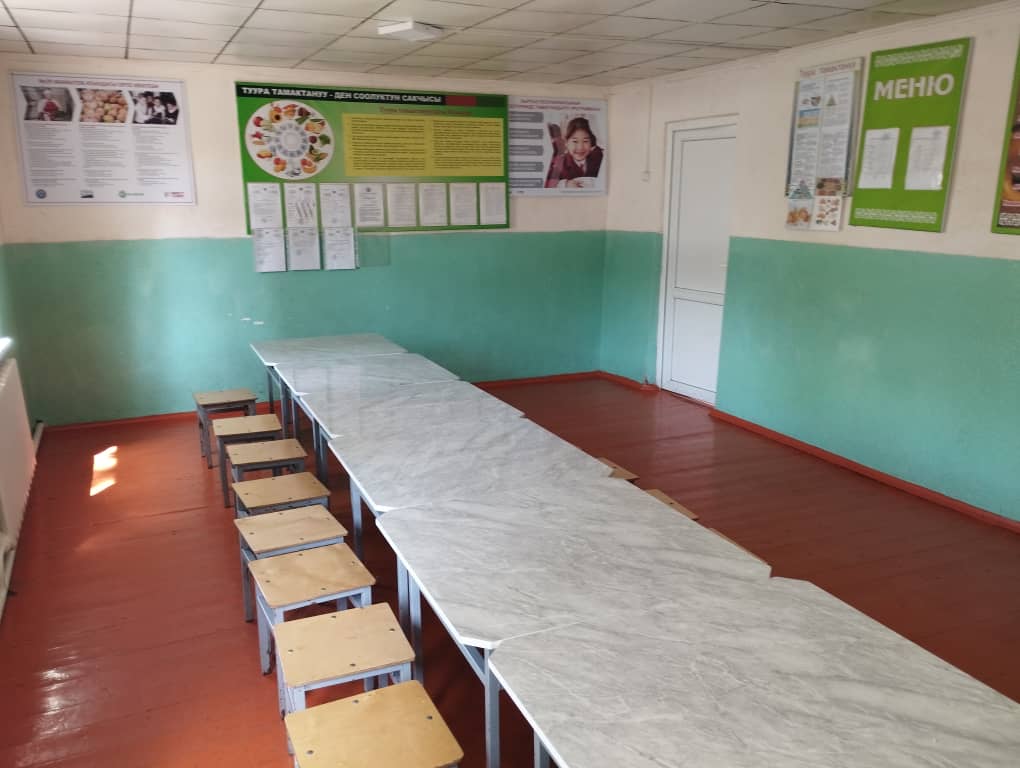 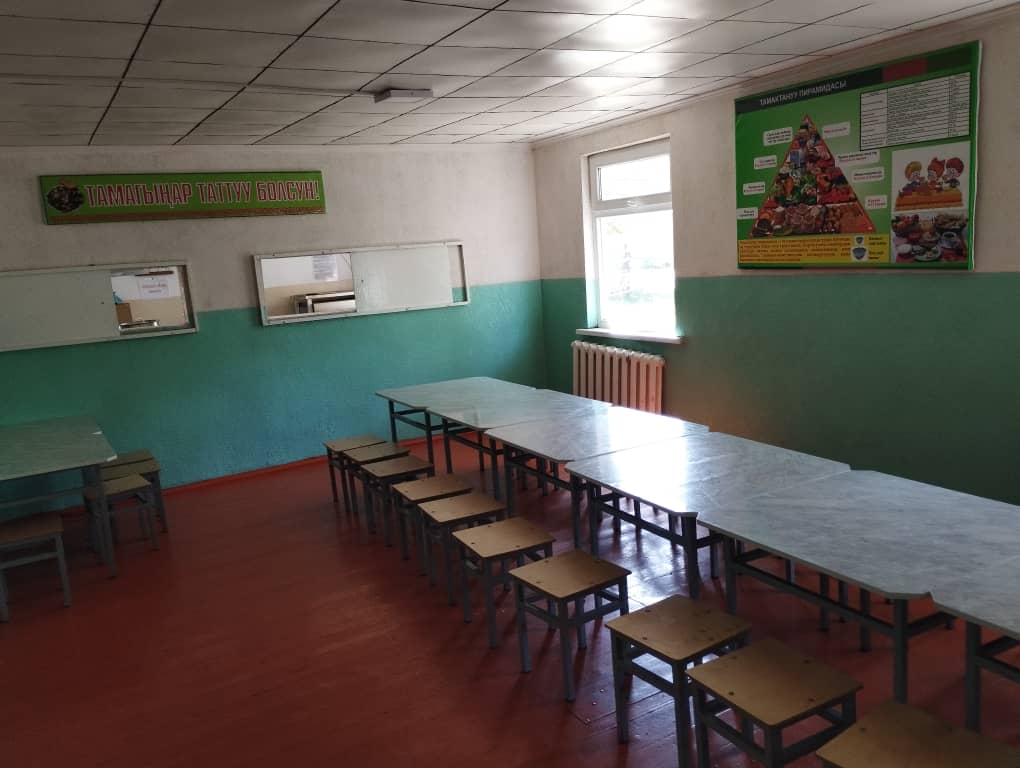 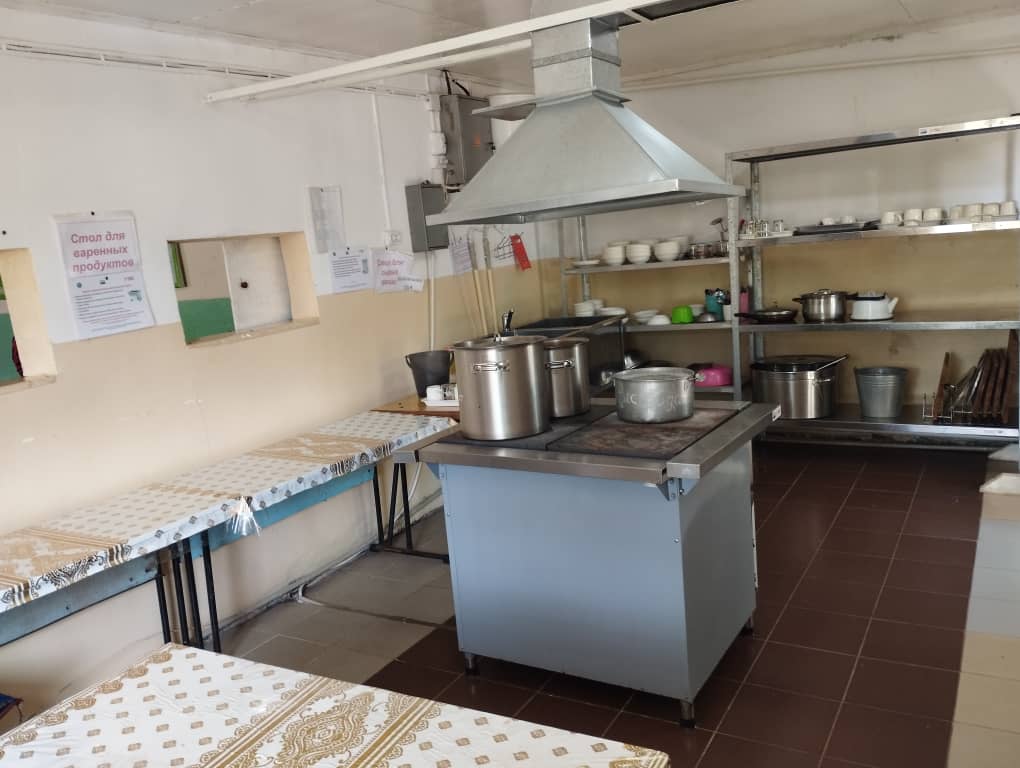 